                                        DELEGATION OF NEW ZEALANDCommittee: UN WOMENTopic: Violence Against Women in New ZealandCountry: New Zealand 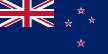 Delegate: Mr. Mirac Doğan Karabacak          According to a study, the overall response rate in New Zealand is 66.9%. In other words, approximately 67% of women in New Zealand have experienced physical or sexual violence at least once. The research gave us the following conclusion: “The high prevalence of violence and a wide variety of physical and mental health effects make it an important factor in promoting poor health in a woman. Prevention efforts focus not only on reducing violence against women, but on specific IPV as well as the development and maintenance of appropriate responses to victims of violence within the health system”.          These results have led people to question the progressive and safe image of New Zealand. The government, on the other hand, gives women special rights to stand up against these events. For example, the practice of “10 days of resumption of life for victims of violence” given to women.          As our solution idea, women who have been subjected to violence should be allowed to start a new life in the country they want and in a job they want (as long as possible), and no visa or work permit should be required for them, or legal and physical protection should be given to women who are victims of violence forever.                                                            REFERENCEShttps://yesilgazete.org/yeni-zelandada-siddet-magdurlarina-on-gun-hayata-yeniden-baslama-izni/http://www.knoema.comhttp://www.delegatepal.comhttp://citeseerx.ist.psu.edu/viewdoc/download?doi=10.1.1.536.2039&rep=rep1&type=pdf